INDICAÇÃO Nº 2360/2014Sugere ao Poder Executivo estudo para colocação de lombada na Rua Amando Salles de Oliveira, em frente ao nº 103, vila Alves, neste município.Excelentíssimo Senhor Prefeito Municipal, Nos termos do Art. 108 do Regimento Interno desta Casa de Leis, dirijo-me a Vossa Excelência para sugerir que, por intermédio do Setor competente, que seja realizado estudos para colocação de lombada na Rua Amando Salles de Oliveira, em frente ao nº 103, vila Alves, neste município.Justificativa:Moradores pedem por mais segurança na referida Rua e solicitam que seja colocada uma lombada para tentar inibir  alta velocidade imprimida pelos motoristas.Plenário “Dr. Tancredo Neves”, em 23 de junho de 2.014.Celso Ávila-vereador-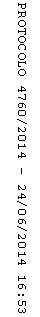 